TOVAČOVSKÁ RYBA – prodej živých rybBílsko u obchoduDne 6.11.2019 (středa)V době od 15:15 hodin do 15:45 hodinKapr I. třídy     86,-Kč/kgKapr výběrový 	  96,-Kč/kg(nad 2,5 kg)Pstruh duhový  169,- Kč/kgTolstolobik         63,- Kč/kgAmur                  96,- Kč/kg         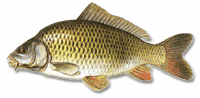 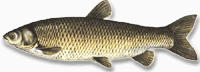 